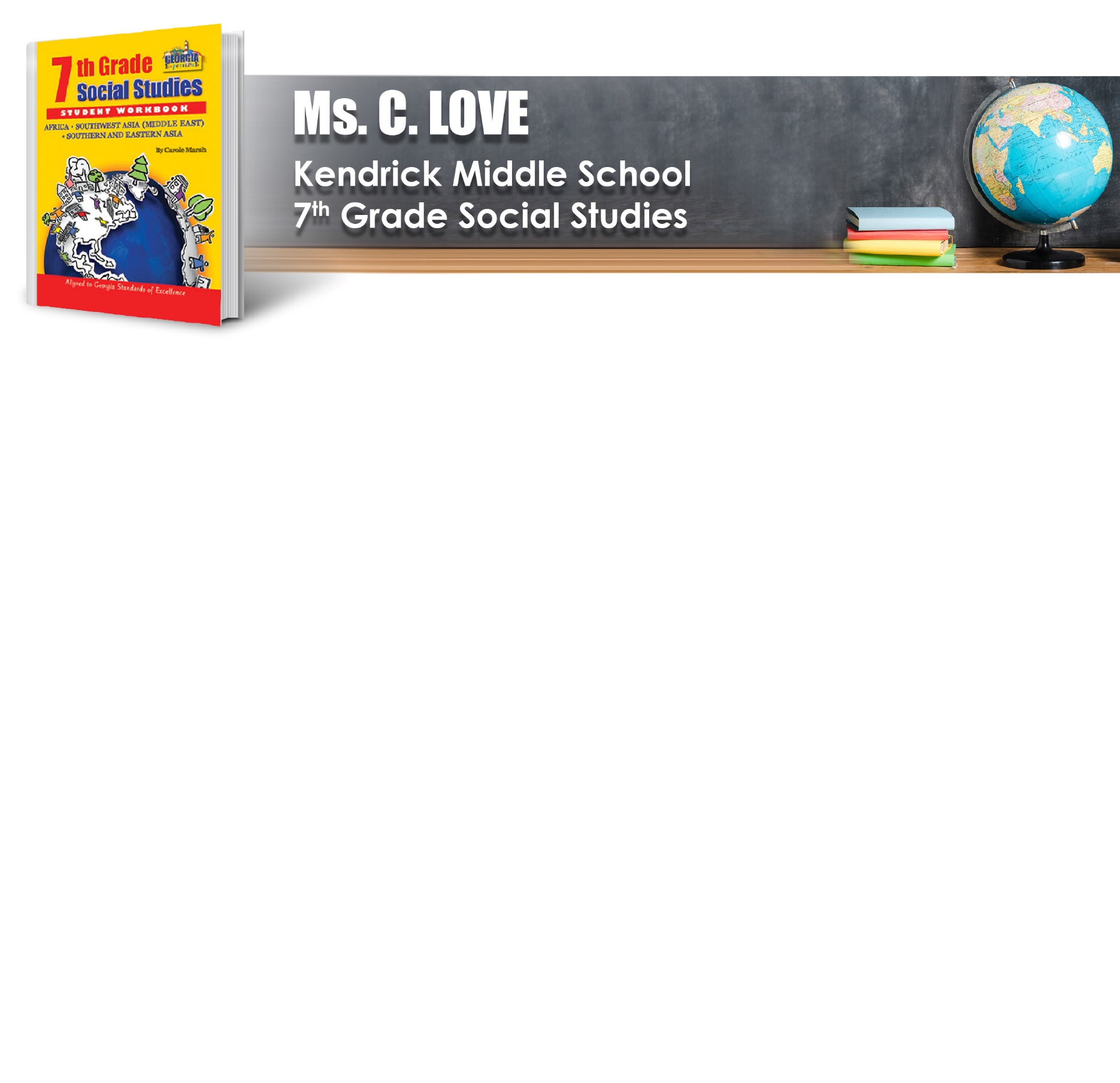 7th Grade Social Studies SyllabusSubmit to Ms. C. Love’s Google Classroom Signature Page BelowI have read and understood the information for Ms. Love’s 7th Grade Social Studies Course.  I agree to the terms above and will contact the teacher, if I have any questions.For the 1st 9 weeks, this course will me online for 4 days a week, Monday- Thursday. in Google Meet.   Fridays the student will independently work on online assignments provided by the Social Studies teacher in Google Classroom.For the 1st 9 weeks, this course will me online for 4 days a week, Monday- Thursday. in Google Meet.   Fridays the student will independently work on online assignments provided by the Social Studies teacher in Google Classroom.Vision & Mission Statement of CCPS The vision of Clayton County Public Schools is to be a district of excellence preparing ALL students to live and compete successfully in a global society.The mission of Clayton County Public Schools is to be accountable to all stakeholders for providing a globally competitive education that empowers students: to achieve academic and personal goals AND to become college and career ready, productive, responsible citizens.Class Title: 7th grade Social Studies Course Description 7th Grade Social StudiesThis course is a continuation of world studies; students will study Africa, Southwest Asia (Middle East), and Southern and Eastern Asia, through geography, history, government and economics.  Click on the URL below and see the 7th grade Georgia Standards for the year.7th Grade: https://www.georgiastandards.org/Georgia-Standards/Documents/Social-Studies-7th-Grade-Georgia-Standards.pdf Class InformationDear Students, Welcome to Ms. Love’s Social Studies Course. I’ll be your teacher this year.  This course is aligned to the Georgia’s Standards of Excellence, which can be accessed in the box above, just click on the URL.  Due to the Covid-19 situation in Georgia, we will be meeting online (Monday -Thursday) in the (Google Meet) platform.  You can locate the Google Meet platform through Google Classroom or Rapid Identity.  (Friday’s) We will not meet as a class. Ms. Love will assign an online assignment, in Google Classroom. Students will do the assignment during the scheduled time of class.Ms. C. Love Social Studies Google Classroom Codes.Contact Information:*Email Address: corliss.love@clayton.k12.ga.usStudent Schedule/TimesImportant Infor:Attendance will be taken *(3 min.) after start time, daily.*(4 min. late) = a Tardy.   3 Tardies: Teacher will request a conference with parents.*10 min. or more) = Absent   2 Absences: Teacher will request conference with parents.Expectations of Academic Scholars Students are expected to:Attend Google Meet online learning classes (Monday-Thursday) & Independent online assignment on (Fridays) Everyday be prepared to learn, ready to participate in their academic achievement, and personal success. Turn all assignments in on time.Follow ALL class and school rules. Bring ALL necessary materials to class. (notebook, homework folder, writing utensils, workbook).Put forth your best EFFORT!Respect our classroom community.Respect yourself and others. Ask for help, if you need it!Be positive! Remember: We are all in this together!Classroom RulesRespect yourself, your peers, your teacher, and your surroundings; remembering to keep hands, feet, negative comments, and objects to yourself if it harms others.Raise your hand silently and wait to be acknowledged to speak.Follow all directions quickly the first time they are given.            Dress appropriately for school. No pajamas or sleep wear allowed, etc…ConsequencesFailure to follow school and class rules will result in the following:Warning Time out of virtual class environmentParent or Guardian contact/ConferenceCounselor referral               Office referralGrading Policy*Incomplete classwork will receive an (I).  You are encouraged to turn in all work on time to avoid (I) and failing grades.  Check Infinite Campus Daily for updates on Grades. Late & Make-Up WorkLATE WORK: Students will lose 20 points PER DAY for late assignments.  Unexcused assignments will NOT be accepted after 2 days. MAKE UP ASSIGNMENTS: Students must have an excused absence in order to make up any assignments. Missed assignments without an excused absence will result in the grade of a zero.Homework PolicyStudents are expected to write down homework assignments as they are assigned in their academic planner.  STUDYING is a homework assignment every day. Homework reminders are issued through Remind101 and Google Classroom.Required Materials Composition BooksPencilsUSBScissorsGlue StickColored PencilsThe Love Connection ContractThe Love Connection ContractParent Participation Please join our class community on “Remind” to receive reminders and updates. ☺*Remind 101: All parents are required to sign up for Mrs. Robinson’s Remind101 homework notification & messages… Communication is the key to closing the gap!Fill out the below section.*  Student’s Signature* Date:                                      *Block* Parent/Guardian Signature:* Date:                                      * Parent/ Guardian Home Number:* Parent/Guardian Cell Number                                      Parent/Guardian Email AddressParent/Guardian Email AddressThank You & Remember: WE ARE ALL IN THIS TOGETHER!!